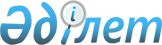 Аудандық коммуналдық меншіктегі мүлікті жекешелендіру туралыАтырау облысы Қызылқоға аудандық әкімдігінің 2014 жылғы 24 қарашадағы № 273 қаулысы. Атырау облысының Әділет департаментінде 2014 жылғы 22 желтоқсанда № 3060 болып тіркелді

      Қазақстан Республикасының 2001 жылғы 23 қаңтардағы "Қазақстан Республикасындағы жергілікті мемлекеттік басқару және өзін-өзі басқару туралы" Заңының 31 бабына, Қазақстан Республикасының 2011 жылғы 1 наурыздағы "Мемлекеттік мүлік туралы" Заңының 18 бабына, Қазақстан Республикасы Үкіметінің 2011 жылғы 9 тамыздағы № 920 "Жекешелендіру объектілерін сату қағидасын бекіту туралы" қаулысына сәйкес, аудан әкімдігі ҚАУЛЫ ЕТЕДІ:



      1. Аудандық коммуналдық меншіктегі мүліктер осы қаулының қосымшасына сәйкес жекешелендірілсін.



      2. Осы қаулының орындалысын бақылау аудан әкімінің орынбасары Б.Әжіғалиевқа жүктелсін.



      3. Осы қаулы әділет органдарында мемлекеттік тіркелген күннен бастап күшіне енеді және ол алғашқы ресми жарияланған күнінен кейін күнтізбелік он күн өткен соң қолданысқа енгізіледі.

Аудан әкімдігінің    

2014 жылғы "24" қарашадағы

№ 273 қаулысына қосымша  

Жекешелендіруге жататын аудандық коммуналдық меншіктегі мүліктердің тізбесі

      ММ - мемлекеттік мекемесі
					© 2012. Қазақстан Республикасы Әділет министрлігінің «Қазақстан Республикасының Заңнама және құқықтық ақпарат институты» ШЖҚ РМК
				

      Аудан әкіміМ. Мұқанов

№Мүлік атауыСалынған жылыЖалпы ауданы (шаршы метр)Теңгерім ұстаушысы

1Ірі қара малды қолдан ұрықтандыру пунктінің ғимараты200516,1"Атырау облысы Қызылқоға ауданы Көздіғара ауылдық округі әкімінің аппараты" ММ

2Монша ғимараты1980226,0"Атырау облысы Қызылқоға ауданы Жамбыл ауылдық округі әкімінің аппараты" ММ

3Монша ғимараты199212,7ММ "Тасшағыл орта мектебі"